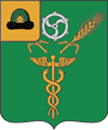 АДМИНИСТРАЦИЯ МУНИЦИПАЛЬНОГО ОБРАЗОВАНИЯ -УХОЛОВСКИЙ МУНИЦИПАЛЬНЫЙ РАЙОН РЯЗАНСКОЙ ОБЛАСТИПОСТАНОВЛЕНИЕот  27 февраля  2017 г.                                                                                            № 67                                                                                   Об утверждении Административного регламента предоставления муниципальной услуги «Выдача разрешения на строительство, реконструкцию объекта капитального строительства» В целях повышения эффективности и качества предоставления муниципальных услуг, в соответствии с Федеральным законом от 27.07.2010 №210-ФЗ «Об организации предоставления государственных и муниципальных услуг», постановлением главы муниципального образования – Ухоловский муниципальный район Рязанской области от 30.05.2011г. №243 «Об утверждении Порядка разработки и утверждении административных регламентов предоставления муниципальных услуг муниципального образования – Ухоловский муниципальный район Рязанской области», руководствуясь постановлением администрации муниципального образования - Ухоловский муниципальный район Рязанской области от 27.02.2015г. №113 "Об утверждении перечня муниципальных услуг, предоставление которых организуется по принципу "одного окна", в том числе на базе многофункциональных центров предоставления государственных и муниципальных услуг" , п.10 ч.2 ст.54.1 Устава Ухоловского муниципального района администрация Ухоловского муниципального района  ПОСТАНОВЛЯЕТ: 1.Утвердить прилагаемый Административный регламент предоставления муниципальной услуги «Выдача разрешения на строительство, реконструкцию объекта капитального строительства » согласно приложению.      2. Управделами администрации Ухоловского муниципального района (И.Р.Киташкиной) обеспечить размещение административного регламента предоставления муниципальной услуги в редакции настоящего постановления, на официальном сайте муниципального образования – Ухоловский муниципальный район Рязанской области, в Информационном бюллетене «Вестник Ухоловского муниципального района».        3. Признать утратившим силу Постановление администрации муниципального образования – Ухоловский муниципальный район Рязанской области от 07 августа 2015 г. № 303 «Об утверждении административного регламента предоставления муниципальной услуги «Выдача разрешения на строительство, реконструкцию объекта капитального строительства» ( в ред. постановлений от 09.10.2015г. № 380, от 25.03.2016г. № 137).  4. Настоящее постановление вступает в силу со дня его официального опубликования.  5. Контроль за исполнением настоящего постановления возложить на заместителя главы администрации Ухоловского муниципального района по экономике и социальным вопросам М.В. Чеврычкину.Глава администрации  муниципальногообразования - Ухоловский муниципальный                                       район  Рязанской области                                                               Н.А.КожинРазослать: МФЦ, ОКС, Регистр, Вестник, юрисконсульту, прокурору, дело.Т.В.Лукашова 8(49154)5-10-46Приложениек Постановлениюадминистрации Ухоловскогомуниципального районаот 27.02.2017г. № 67Административный регламент предоставления муниципальной услуги « Выдача разрешения на строительство, реконструкцию объекта капитального строительства» Общие положения1.1. Предметом регулирования административного регламента предоставления муниципальной услуги «Выдача разрешения на строительство, реконструкцию объекта капитального строительства» являются отношения, возникающие между юридическими и физическими лицами и органом местного самоуправления – администрацией муниципального образования – Ухоловский муниципальный район Рязанской области, предоставляющего муниципальную услугу (далее – орган местного самоуправления), связанные с предоставлением муниципальной услуги «Выдача разрешения на строительство, реконструкцию объекта капитального строительства».Административный регламент предоставления муниципальной услуги «Выдача разрешения на строительство, реконструкцию объекта капитального строительства» (далее – Административный регламент) разработан в целях повышения качества предоставления и доступности муниципальной услуги «Выдача разрешения на строительство, реконструкцию объекта капитального строительства» (далее – муниципальная услуга), создания комфортных условий для получения результатов предоставления муниципальной услуги.Административный регламент определяет состав, последовательность и сроки выполнения административных процедур, требования к порядку их выполнения, в том числе особенности выполнения административных процедур в электронной форме при предоставлении муниципальной услуги.Задачей Административного регламента является упорядочение административных процедур и административных действий по предоставлению муниципальной услуги.1.2. Заявителями в предоставлении муниципальной услуги являются застройщики – физические или юридические лица, обеспечивающие на принадлежащих им земельных участках строительство, реконструкцию объектов капитального строительства, а также выполнение инженерных изысканий, подготовку проектной документации для их строительства, реконструкции (за исключением государственных органов и их территориальных органов, органов государственных внебюджетных фондов и их территориальных органов, органов местного самоуправления) либо их уполномоченные представители, обратившиеся в орган, предоставляющий муниципальную услугу, либо в организацию, участвующую в предоставлении государственных и муниципальных услуг, с заявлением о предоставлении муниципальной услуги, выраженным в письменной форме или с запросом о предоставлении муниципальной услуги (далее – запрос) с использованием Единого портала государственных и муниципальных услуг, Регионального портала государственных и муниципальных услуг Рязанской области (далее – ЕПГУ, РПГУ, вместе – Портал).Представитель заявителя – физическое лицо, действующее от имени заявителя. Полномочия представителя заявителя при предоставлении муниципальной услуги подтверждаются доверенностью, за исключением лиц, имеющих право действовать без доверенности от имени заявителя. Доверенность от имени юридического лица выдается за подписью его руководителя или иного лица, уполномоченного на это в соответствии с законом и учредительными документами.2. Стандарт предоставления муниципальной услуги2.1. Наименование муниципальной услуги.Муниципальная услуга, предоставление которой регулируется Административным регламентом, именуется «Выдача разрешения на строительство, реконструкцию объекта капитального строительства».2.2. Наименование структурного подразделения органа местного самоуправления, непосредственно предоставляющего муниципальную услугу, а также юридических лиц, участвующих в предоставлении муниципальной услуги.Предоставление муниципальной услуги осуществляется органом местного самоуправления- администрацией муниципального образования – Ухоловский муниципальный район Рязанской области.Структурным подразделением, непосредственно предоставляющим муниципальную услугу, является отдел капитального строительства, земельных и имущественных отношений (далее – Подразделение).Прием документов, необходимых для получения муниципальной услуги, и выдачу результата предоставления муниципальной услуги на бумажном носителе осуществляет государственное бюджетное учреждение Рязанской области «Многофункциональный центр предоставления государственных и муниципальных услуг Рязанской области» (далее –  Уполномоченная организация) в соответствии с соглашением о взаимодействии между уполномоченным многофункциональным центром предоставления государственных и муниципальных услуг Рязанской области и органом местного самоуправления - администрацией муниципального образования – Ухоловский муниципальный район Рязанской области.Прием запросов в электронном виде, поступающих с Портала, и выдачу результата предоставления муниципальной услуги по запросам, поступающим с Портала, осуществляет Подразделение.Уполномоченная организация осуществляет выдачу результата предоставления муниципальной услуги на бумажном носителе в случае, если заявитель подал запрос о предоставлении муниципальной услуги в электронном виде с использованием Портала и выбрал способ получения результата предоставления муниципальной услуги – на бумажном носителе в многофункциональном центре.2.3. Результат предоставления муниципальной услуги.Результатом предоставления муниципальной услуги является выдача заявителю:1) разрешения на строительство объекта капитального строительства;2) отказа в выдаче разрешения на строительство объекта капитального строительства;3) разрешения на строительство с продленным сроком действия;4) отказа в выдаче разрешения на строительство с продленным сроком действия;5) постановления о внесении изменений в разрешение на строительство;6) отказа во внесении изменений в разрешение на строительство.2.4. Срок регистрации запроса заявителя.Заявление(запрос) заявителя (представителя заявителя) о предоставлении муниципальной услуги регистрируется в Подразделении в срок не позднее 1 рабочего дня, следующего за днем поступления в Подразделение.Регистрация заявления(запроса) заявителя (представителя заявителя) о предоставлении муниципальной услуги, переданного на бумажном носителе из Уполномоченной организации в Подразделение, осуществляется в срок не позднее 1 рабочего дня, следующего за днем поступления в Подразделение.2.5. Срок предоставления муниципальной услуги. Срок предоставления муниципальной услуги составляет не более 7 дней (при принятии решения о выдаче разрешения на строительство), не более 7 календарных дней (при принятии решения о продлении срока действия разрешения на строительство) и не более 7 рабочих дней (при принятии решения о внесении изменений в действующее разрешение на строительство) с даты регистрации заявления (запроса) заявителя (представителя заявителя) о предоставлении муниципальной услуги в Подразделении.2.6. Исчерпывающий перечень документов, необходимых в соответствии с нормативными правовыми актами Российской Федерации, нормативными правовыми актами Рязанской области и муниципальными правовыми актами для предоставления муниципальной услуги, услуг, необходимых и обязательных для ее предоставления, подлежащих представлению заявителем (представителем заявителя), в том числе в электронной форме.         При предоставлении заявления и документов, необходимых для предоставления муниципальной услуги, заявитель предъявляет документ, удостоверяющий его личность. В случае, если с заявлением обращается представитель заявителя, предъявляется документ, удостоверяющий его личность, и документ, удостоверяющий полномочия данного лица представлять интересы заявителя. Документом, удостоверяющим право гражданина на получение муниципальной услуги, также является универсальная электронная карта.Для принятия решения о выдаче разрешения на строительство заявитель представляет в орган местного самоуправления через Уполномоченную организацию Заявление, оформленное в произвольной форме или в соответствии с образцом согласно приложению к Административному регламенту, с приложением следующих документов:1) правоустанавливающие документы на земельный участок;1.1) при наличии соглашения о передаче в случаях, установленных бюджетным законодательством Российской Федерации, органом государственной власти (государственным органом), Государственной корпорацией по атомной энергии «Росатом», Государственной корпорацией по космической деятельности «Роскосмос», органом управления государственным внебюджетным фондом или органом местного самоуправления полномочий государственного (муниципального) заказчика, заключенного при осуществлении бюджетных инвестиций, - указанное соглашение, правоустанавливающие документы на земельный участок правообладателя, с которым заключено это соглашение;2) градостроительный план земельного участка или в случае выдачи разрешения на строительство линейного объекта реквизиты проекта планировки территории и проекта межевания территории;3) материалы, содержащиеся в проектной документации:–	пояснительная записка;– 	схема планировочной организации земельного участка, выполненная в соответствии с градостроительным планом земельного участка, с обозначением места размещения объекта капитального строительства, подъездов и проходов к нему, границ зон действия публичных сервитутов, объектов археологического наследия;– схема планировочной организации земельного участка, подтверждающая расположение линейного объекта в пределах красных линий, утвержденных в составе документации по планировке территории применительно к линейным объектам;– 	архитектурные решения;– 	сведения об инженерном оборудовании, сводный план сетей инженерно-технического обеспечения с обозначением мест подключения (технологического присоединения) проектируемого объекта капитального строительства к сетям инженерно-технического обеспечения;– 	проект организации строительства объекта капитального строительства;проект организации работ по сносу или демонтажу объектов капитального строительства, их частей;перечень мероприятий по обеспечению доступа инвалидов к объектам здравоохранения, образования, культуры, отдыха, спорта и иным объектам социально-культурного и коммунально-бытового назначения, объектам транспорта, торговли, общественного питания, объектам делового, административного, финансового, религиозного назначения, объектам жилищного фонда в случае строительства, реконструкции указанных объектов при условии, что экспертиза проектной документации указанных объектов не проводилась в соответствии со статьей 49 Градостроительного кодекса РФ.4) положительное заключение экспертизы проектной документации объекта капитального строительства (применительно к отдельным этапам строительства в случае, предусмотренном частью 12.1 статьи 48 Градостроительного кодекса РФ), если такая проектная документация подлежит экспертизе в соответствии со статьей 49 Градостроительного кодекса РФ, положительное заключение государственной экспертизы проектной документации в случаях, предусмотренных частью 3.4 статьи 49 Градостроительного кодекса РФ, положительное заключение государственной экологической экспертизы проектной документации в случаях, предусмотренных частью 6 статьи 49 Градостроительного кодекса РФ;4.1) заключение, предусмотренное частью 3.5 статьи 49 Градостроительного кодекса РФ, в случае использования модифицированной проектной документации; 5) разрешение на отклонение от предельных параметров разрешенного строительства, реконструкции (в случае, если застройщику было предоставлено такое разрешение в соответствии со статьей 40 Градостроительного кодекса РФ);6) согласие всех правообладателей объекта капитального строительства в случае реконструкции такого объекта, за исключением указанных в пункте 6.2 части 7 статьи 51 Градостроительного кодекса РФ случаев реконструкции многоквартирного дома;6.1) в случае проведения реконструкции государственным (муниципальным) заказчиком, являющимся органом государственной власти (государственным органом), Государственной корпорацией по атомной энергии «Росатом», Государственной корпорацией по космической деятельности «Роскосмос», органом управления государственным внебюджетным фондом или органом местного самоуправления, на объекте капитального строительства государственной (муниципальной) собственности, правообладателем которого является государственное (муниципальное) унитарное предприятие, государственное (муниципальное) бюджетное или автономное учреждение, в отношении которого указанный орган осуществляет соответственно функции и полномочия учредителя или права собственника имущества, - соглашение о проведении такой реконструкции, определяющее в том числе условия и порядок возмещения ущерба, причиненного указанному объекту при осуществлении реконструкции;6.2) решение общего собрания собственников помещений в многоквартирном доме, принятое в соответствии с жилищным законодательством в случае реконструкции многоквартирного дома, или, если в результате такой реконструкции произойдет уменьшение размера общего имущества в многоквартирном доме, согласие всех собственников помещений и машино-мест в многоквартирном доме;7) копия свидетельства об аккредитации юридического лица, выдавшего положительное заключение негосударственной экспертизы проектной документации, в случае, если представлено заключение негосударственной экспертизы проектной документации;8) документы, предусмотренные законодательством Российской Федерации об объектах культурного наследия, в случае, если при проведении работ по сохранению объекта культурного наследия затрагиваются конструктивные и другие характеристики надежности и безопасности такого объекта.Для принятия решения о продлении срока действия разрешения на строительство заявитель представляет в орган местного самоуправления через Уполномоченную организацию Заявление о продлении срока действия разрешения на строительство объекта капитального строительства (примерная форма заявления приведена в Приложении № 3 к Административному регламенту), направленное не менее чем за шестьдесят дней до истечения срока действия разрешения на строительство, с приложением следующих документов:–	подлинника разрешения на строительство;–	правоустанавливающих документов на земельный участок; –	откорректированный и утвержденный раздел проекта организации строительства объекта капитального строительства с новым расчетным нормативным сроком завершения строительства;–	копии общего журнала работ, содержащего сведения о начале строительства, реконструкции объекта капитального строительства;в случае, если заявление о продлении срока действия разрешения на строительство подается застройщиком, привлекающим на основании договора участия в долевом строительстве, предусматривающего передачу жилого помещения, денежные средства граждан и юридических лиц для долевого строительства многоквартирного дома и (или) иных объектов недвижимости, договор поручительства банка за надлежащее исполнение застройщиком обязательств по передаче жилого помещения по договору участия в долевом строительстве или договор страхования гражданской ответственности лица, привлекающего денежные средства для долевого строительства многоквартирного дома и (или) иных объектов недвижимости (застройщика), за неисполнение или ненадлежащее исполнение обязательств по передаче жилого помещения по договору участия в долевом строительстве.В продлении срока действия разрешения на строительство должно быть отказано в случае, если строительство, реконструкция объекта капитального строительства не начаты до истечения срока подачи заявления(запроса)Для принятия решения о внесении изменений в действующее разрешение на строительство заявитель направляет в орган местного самоуправления через Уполномоченную организацию Заявление о внесении изменений в разрешение на строительство с приложением следующих документов:– правоустанавливающих документов на земельный участок;–	градостроительного плана земельного участка, а в случае выдачи разрешения на строительство линейного объекта реквизитов проекта планировки территории и проекта межевания территории;–	в случае изменения параметров объекта капитального строительства, вновь утвержденной проектной документации, прошедшей в необходимых случаях государственную экспертизу в порядке, установленном статьей 49 Градостроительного кодекса РФ, в объеме, предусмотренном статьей 51 Градостроительного кодекса РФ.При этом, если отклонение от разрешенного строительства превысило предельные параметры разрешенного строительства, внесение соответствующих изменений в разрешение на строительство допускается только при наличии разрешения на отклонение от предельных параметров строительства, реконструкции, полученных застройщиком в порядке, установленном действующим законодательством, сведения о котором запрашиваются в соответствии с пунктом 3.2.4 Административного регламента.Также внесение изменений в действующее разрешение на строительство осуществляется в целях устранения технической ошибки.Заявление(запрос) о предоставлении муниципальной услуги может быть подано в электронной форме с использованием ЕПГУ, РПГУ. В бумажном виде форма заявления может быть получена заявителем (представителем заявителя) непосредственно в Подразделении или Уполномоченной организации.2.7. Исчерпывающий перечень документов, необходимых в соответствии с нормативными правовыми актами для предоставления муниципальной услуги, которые находятся в распоряжении государственных органов, органов местного самоуправления и иных органов и подведомственных им организаций, участвующих в предоставлении муниципальных услуг, и которые заявитель (представитель заявителя) вправе представить по собственной инициативе, в том числе в электронной форме.Подразделение запрашивает следующие документы (их копии или сведения, содержащиеся в них), если заявитель не представил их самостоятельно:1) для принятия решения о выдаче разрешения на строительство:а)	правоустанавливающий документ на земельный участок, если права на него зарегистрированы в Едином государственном реестре прав на недвижимое имущество и сделок с ним;б)	градостроительный план земельного участка или проект планировки территории и проект межевания территории;в)	разрешение на отклонение от предельных параметров разрешенного строительства, реконструкции объектов капитального строительства (в случае, если застройщику было предоставлено такое разрешение в соответствии со статьей 40 Градостроительного кодекса РФ);г)	копию свидетельства об аккредитации юридического лица, выдавшего положительное заключение негосударственной экспертизы проектной документации, в случае, если представлено положительное заключение негосударственной экспертизы проектной документации;2) для принятия решения о продлении срока действия разрешения на строительство: правоустанавливающий документ на земельный участок, если права на него зарегистрированы в Едином государственном реестре прав на недвижимое имущество и сделок с ним;3)  Для принятия решения о внесении изменений в действующее разрешение на строительство:а)	правоустанавливающий документ на земельный участок, если права на него зарегистрированы в Едином государственном реестре прав на недвижимое имущество и сделок с ним;б)	градостроительный план земельного участка или проект планировки территории и проект межевания территории;в)	разрешение на отклонение от предельных параметров разрешенного строительства, реконструкции объектов капитального строительства (в случае, если застройщику было предоставлено такое разрешение в соответствии со статьей 40 Градостроительного кодекса Российской Федерации).Структурные подразделения ОМСУ, органы государственной власти и организации, участвующие в предоставлении муниципальной услуги, уполномоченная организация не вправе требовать от заявителя:1) представления документов и информации или осуществления действий, представление или осуществление которых не предусмотрено нормативными правовыми актами, регулирующими отношения, возникающие в связи с предоставлением муниципальной услуги;2) представления документов и информации, которые находятся в распоряжении органов, предоставляющих государственные услуги, и органов, предоставляющих муниципальные услуги, иных государственных органов, органов местного самоуправления, организаций в соответствии с нормативными правовыми актами Российской Федерации, нормативными правовыми актами субъектов Российской Федерации, муниципальными правовыми актами.2.8. Исчерпывающий перечень оснований для отказа в приеме документов, необходимых для муниципальной услугиОснования для отказа в приеме документов, необходимых для муниципальной услуги:– непредставление заявителем документа, удостоверяющего его личность;– непредставление представителем заявителя документа, удостоверяющего личность и полномочия;– несоответствие перечня документов, предоставленных заявителем, исчерпывающему перечню документов, необходимых для предоставления муниципальной услуги, установленному Административным регламентом.2.9. Перечень оснований для отказа в предоставлении муниципальной услугиОснования для отказа в предоставлении муниципальной услуги:1. Отсутствие документов, предусмотренных исчерпывающим перечнем документов, необходимых ля предоставления муниципальной услуги, установленным Административным регламентом.2. Несоответствие представленных документов требованиям градостроительного плана земельного участка или в случае выдачи разрешения на строительство линейного объекта требованиям проекта планировки территории и проекта межевания территории.3. Несоответствие представленных документов требованиям, установленным в разрешении на отклонение от предельных параметров разрешенного строительства, реконструкции.4. Строительство, реконструкция объекта капитального строительства не начаты до истечения срока подачи Заявления о продлении срока действия разрешения на строительство.5. При подаче запроса о предоставлении муниципальной услуги с использованием Портала заявителю также может быть отказано в предоставлении муниципальной услуги по следующим основаниям:– некорректное (неполное либо неправильное) заполнение обязательных полей в форме запроса;– содержание противоречивых сведений в представленных Документах и запросе;– предоставление нечитаемых Документов (файлы, содержащие Документы, повреждены или содержащуюся в них информацию не удается прочитать);– неподтверждение в результате проверки подлинности электронной подписи, используемой для подписания документов заявителем или представителем заявителя.5. Неполучение (несвоевременное получение) документов, запрошенных в соответствии с договорами о межведомственном и межуровневом взаимодействии, не может являться основанием для отказа в предоставлении муниципальной услуги.2.10. Порядок, размер и основания взимания государственной пошлины или иной платы, взимаемой за предоставление муниципальной услугиПредоставление муниципальной услуги «Выдача разрешения на строительство, реконструкцию объекта капитального строительства» осуществляется бесплатно.3. Состав, последовательность и сроки выполнения административных процедур, требования к порядку их выполнения, в том числе особенности выполнения административных процедур в электронной форме3.1. Оказание услуги в электронной формеМуниципальная услуга в электронной форме с использованием Портала предоставляется только зарегистрированным в Единой системе идентификации и аутентификации (ЕСИА) заявителям (физическим и юридическим лицам).Для получения муниципальной услуги заявитель направляет запрос (по форме, установленной Приложением к административному регламенту), электронные документы, электронные копии и (или) электронные образы бумажных документов (в т.ч. полученные путем сканирования) (далее – Документы), подлежащие предоставлению заявителем, с использованием Портала, в установленном порядке.Формирование запроса осуществляется посредством заполнения электронной формы запроса на Портала без необходимости дополнительной подачи запроса в какой-либо иной форме.К запросу, подаваемому с использованием Портала, заявитель вправе по собственной инициативе приложить документы, которые находятся в распоряжении государственных органов, органов местного самоуправления и иных органов и подведомственных им организаций, необходимые для получения муниципальной услугиДокументы, подаваемые вместе с запросом с использованием Портала должны соответствовать следующим требованиям:документы предоставляются с сохранением всех признаков подлинности, а именно: графической подписи лица, печати, углового штампа бланка (если имеются), в следующих форматах:– pdf, doc, docx (для документов с текстовым содержанием);– pdf, jpeg (для документов с графическим содержанием);документы формируются в виде отдельных файлов;документ, состоящий из нескольких листов, должен быть объединен в один файл;количество страниц документа в электронном виде должно соответствовать количеству страниц документа на бумажном носителе.5) сканирование документов осуществляется:– непосредственно с оригинала документа в масштабе 1:1 (не допускается сканирование с копий) с разрешением не менее 300 dpi;– в черно-белом режиме при отсутствии в документе графических изображений;– в режиме полной цветопередачи при наличии в документе цветных графических изображений либо цветного текста;– в режиме «оттенки серого» при наличии в документе изображений, отличных от цветного изображения.Документы должны быть подписаны соответствующим видом электронной подписи заявителя или представителя заявителя в соответствии с действующим законодательством.В случае если документы формируются с применением специализированного программного обеспечения в форме электронного документа (без воспроизведения на бумажном носителе), такой электронный документ заверяется электронной подписью лица (организации, органа власти), выдавшего (подписавшего) документ.При подаче запроса представителем заявителя, действующим на основании доверенности, доверенность должна быть представлена в форме электронного документа, подписанного усиленной квалифицированной электронной подписью уполномоченного лица, выдавшего (подписавшего) доверенность.Заявитель обеспечивает соответствие содержания электронной копии содержанию подлинника документа.После заполнения заявителем каждого из полей электронной формы запроса осуществляется форматно-логическая проверка сформированного запроса. При выявлении некорректно заполненного поля электронной формы запроса заявитель уведомляется о характере выявленной ошибки и порядке ее устранения посредством информационного сообщения непосредственно в электронной форме запроса.Заявителю в качестве результата предоставления услуги обеспечивается по его выбору возможность получения:– электронного документа, подписанного уполномоченным должностным лицом органа местного самоуправления с использованием усиленной квалифицированной электронной подписи;– документа на бумажном носителе, подтверждающего содержание электронного документа, направленного органом местного самоуправления, в многофункциональном центре;– документа на бумажном носителе в Подразделении;– документа на бумажном носителе по почте.Возможность получения результата предоставления услуги в форме электронного документа или документа на бумажном носителе обеспечивается заявителю в течение срока действия результата предоставления услуги (в случае если такой срок установлен нормативными правовыми актами Российской Федерации).При подаче запроса в электронной форме с использованием Портала предоставление услуги начинается с момента направления ответственным сотрудником заявителю уведомления о приеме и регистрации запроса и Документов, необходимых для предоставления услуги, за исключением случая, если для начала процедуры предоставления услуги в соответствии с настоящим Регламентом требуется личная явка.Уведомление о приеме и регистрации запроса и Документов, необходимых для предоставления услуги, содержит сведения о факте приема запроса и документов, необходимых для предоставления услуги, начале процедуры предоставления услуги, а также сведения о дате и времени окончания предоставления услуги либо мотивированный отказ в приеме запроса и Документов, необходимых для предоставления услуги.3.2. Состав, последовательность и сроки выполнения административных процедур (действий), требования к порядку их выполнения, в том числе особенности выполнения административных процедур (действий) в электронной формеБлок-схема предоставления муниципальной услуги приводится в приложении к Административному регламенту.Предоставление муниципальной услуги включает в себя следующие административные процедуры:– прием и регистрация документов заявителя (в т.ч. административные действия по приему запроса о предоставлении муниципальной услуги через Портал);– направление заявления и прилагаемых документов в Подразделение;– рассмотрение Подразделением представленных документов;– межведомственное информационное взаимодействие;– получение документов (их копий или сведений, содержащихся в них), находящихся в распоряжении подразделениях ОМСУ, необходимых для предоставления услуги;– подготовка и оформление результата предоставления муниципальной услуги;– направление результата предоставления муниципальной услуги в Уполномоченную организацию (в т.ч. административные действия по направлению результата предоставления муниципальной услуги в Уполномоченную организацию по запросам, поступающим с Портала);– выдача (направление) заявителю результата предоставления муниципальной услуги Подразделением (в т.ч. административные действия по выдаче заявителю результата предоставления муниципальной услуги в Подразделении, в Уполномоченной организации по запросам, поступающим с Портала);– выдача заявителю результата предоставления муниципальной услуги МФЦ (в т.ч. административные действия по выдаче заявителю результата предоставления муниципальной услуги в Подразделении, в Уполномоченной организации по запросам, поступающим с Портала).3.2.1. Административная процедура по приему заявления и документовОснованием для начала административной процедуры по приему заявления и документов является обращение заявителя или его представителя в Уполномоченную организацию.Заявители или представители заявителей на основании доверенности, оформленной в установленном Административным регламентом порядке, имеют право представить заявление лично или в электронной форме в соответствии с действующим законодательством. Заявители имеют право не представлять документы, обязанность по представлению которых возложена на государственные органы, органы местного самоуправления и иные органы и подведомственные им организации, участвующие в предоставлении муниципальной услуги, предусмотренные Административным регламентом.В ходе приема заявления должностное лицо Уполномоченной организации, ответственное за прием и регистрацию документов:а) устанавливает предмет обращения;б) проверяет документ, удостоверяющий личность заявителя, в случае, если заявление представлено заявителем при личном обращении;в) проверяет полномочия представителя заявителя физического или юридического лица действовать от имени физического или юридического лица;г) информирует заявителя об обязанности Подразделения получить документы, обязанность по представлению которых возложена на государственные органы, органы местного самоуправления и иные органы и подведомственные им организации, участвующие в предоставлении муниципальной услуги, предусмотренные Административным регламентом;д) устанавливает отсутствие оснований для отказа в приеме документов, необходимых для предоставления муниципальной услуги. При наличии оснований в приеме документов, возвращает заявление и прилагаемые документы (при их наличии) заявителю;е) регистрирует заявление в автоматизированной информационной системе многофункционального центра (далее – АИС МФЦ) при отсутствии оснований в приеме документов.Должностное лицо Уполномоченной организации, ответственное за прием и регистрацию документов, указывает в АИС МФЦ следующее:– порядковый номер записи;– дату;– общее количество документов в случае их представления заявителем и общее число листов в документах;– данные о заявителе;– цель обращения заявителя;– способ получения результата предоставления муниципальной услуги;– свои фамилию и инициалы.Должностное лицо Уполномоченной организации, ответственное за прием и регистрацию документов, оформляет расписку о приеме документов в 2 экземплярах (приложение к Административному регламенту). В расписке указывается перечень документов и дата их получения, а также перечень сведений и документов, которые будут получены по межведомственным запросам. Первый экземпляр выдается заявителю, второй экземпляр прикладывается к принятому заявлению.Результатом выполнения административной процедуры по приему заявления и документов является принятое и зарегистрированное заявление с прилагаемыми к нему документами (при их наличии).Способом фиксации результата выполнения административной процедуры по приему заявления и документов является регистрация Уполномоченной организацией заявления в АИС МФЦ.Максимальный срок административной процедуры – 45 минут.3.2.2. Административные действия по приему запроса о предоставлении муниципальной услуги через Портал (в рамках административной процедуры по приему заявления и документов)Должностное лицо Подразделения, ответственное за прием и регистрацию документов, поступающих с Портала:а) устанавливает предмет обращения;б) регистрирует запрос в информационной системе, используемой для оказания муниципальных услуг (далее – ИС);в) направляет в личный кабинет заявителя на Портале с использованием ИС уведомление о приеме и регистрации запроса и документов, необходимых для предоставления муниципальной услуги, содержащее сведения о факте приема запроса и документов, необходимых для предоставления муниципальной услуги, и начале процедуры предоставления муниципальной услуги, а также сведения о дате и времени окончания предоставления муниципальной услуги либо мотивированный отказ в приеме запроса и иных документов, необходимых для предоставления муниципальной услуги;г) информирует заявителя о ходе предоставления муниципальной услуги через личный кабинет на Портале с использованием ИС.После поступления запроса должностное лицо Подразделения, ответственное за прием и регистрацию документов, поступающих с Портала, проверяет действительность электронной подписи, переводит документы в бумажную форму (распечатывает), заверяет соответствие распечатанных документов электронным документам. Дальнейшая работа с распечатанными и заверенными документами ведется как с документами на бумажном носителе.Распечатанные и заверенные документы передаются должностному лицу Подразделения, ответственному за прием документов.Должностное лицо Подразделения, ответственное за прием документов, регистрирует документы в соответствии с инструкцией по делопроизводству.3.2.3. Административные действия по информированию заявителя о результате предоставления муниципальной услуги по запросам, поступающим с Портала (в рамках административной процедуры по подготовке и оформлению результата предоставления муниципальной услуги)В случае подачи запроса через Портал должностное лицо Подразделения, ответственное за рассмотрение запросов, поступающих с Портала, направляет в личный кабинет заявителя на Портале с использованием ИС уведомление о результате рассмотрения документов, содержащее сведения о принятии положительного решения о предоставлении услуги и возможности получить результат предоставления услуги либо мотивированный отказ в предоставлении услуги (далее – уведомление о результате рассмотрения документов).Также заявитель может быть проинформирован о направлении уведомления о результате рассмотрения документов в личный кабинет заявителя на Портале с использованием SMS-уведомлений и электронной почты.3.2.4. Административные действия по направлению результата предоставления муниципальной услуги в Уполномоченную организацию по запросам, поступающим с Портала (в рамках административной процедуры по направлению результата предоставления муниципальной услуги в уполномоченную организацию)В случае, если заявитель указал в запросе способ получения результата предоставления муниципальной услуги: получить в многофункциональном центре, результат предоставления муниципальной услуги в порядке делопроизводства передается должностному лицу Подразделения, ответственному за направление документов в Уполномоченную организацию.Должностное лицо Подразделения, ответственное за направление документов в Уполномоченную организацию, передает результат предоставления муниципальной услуги в Уполномоченную организацию для выдачи заявителю.Направление результата предоставления муниципальной услуги осуществляется через АИС МФЦ и на бумажных носителях.3.2.5. Административные действия по выдаче заявителю результата предоставления муниципальной услуги в Подразделении по запросам, поступающим с Портала (в рамках административной процедуры по выдаче заявителю результата предоставления муниципальной услуги)В случае, если заявитель указал в запросе способ получения результата предоставления муниципальной услуги: получить в Подразделении, должностное лицо Подразделения, ответственное за выдачу документов, выдает заявителю результат предоставления муниципальной услуги.В случае, если заявитель указал в запросе способ получения результата предоставления муниципальной услуги: направить по почте, должностное лицо Подразделения, ответственное за выдачу документов направляет почтовым отправлением заказным письмом по адресу, указанному в запросе результат предоставления муниципальной услуги.3.2.6. Административные действия по выдаче заявителю результата предоставления муниципальной услуги в Уполномоченной организации по запросам, поступающим с Портала (в рамках административной процедуры по выдаче заявителю результата предоставления муниципальной услуги)В случае, если заявитель указал в запросе способ получения результата предоставления муниципальной услуги: получить в многофункциональном центре, должностное лицо Уполномоченной организации, ответственное за выдачу документов, в течение 2 рабочих дней со дня приема от Подразделения результата предоставления муниципальной услуги сообщает заявителю лично, по телефону или электронной почте о результате предоставления муниципальной услуги.В случае если заявитель явился за получением результата предоставления муниципальной услуги в течение 2 рабочих дней со дня извещения заявителя о результате предоставления муниципальной услуги (далее – в случае явки), должностное лицо Уполномоченной организации, ответственное за выдачу документов:– устанавливает личность заявителя, в том числе проверяет документ, удостоверяющий личность;– проверяет правомочность заявителя, в том числе полномочия представителя заявителя действовать от имени заявителя при получении результата предоставления муниципальной услуги;– выясняет у заявителя номер, указанный в расписке в получении документов;– находит документы по предоставлению муниципальной услуги (по номеру, указанному в расписке), а также документы, подлежащие выдаче;– делает запись в расписке или АИС МФЦ о выдаче документов;– знакомит заявителя с перечнем выдаваемых документов (оглашает названия выдаваемых документов). Заявитель расписывается в получении результата предоставления муниципальной услуги в расписке;– выдает результат предоставления муниципальной услуги заявителю в одном подлинном экземпляре.В случае невозможности информирования заявителя лично, по телефону или электронной почте, невозможности получения заявителем результата предоставления муниципальной услуги лично, а также в случае неявки заявителя в течение 2 рабочих дней со дня извещения заявителя о результате предоставления муниципальной услуги (далее – в случае неявки) должностное лицо Уполномоченной организации, ответственное за выдачу документов, в течение 1 рабочего дня направляет результат предоставления муниципальной услуги в Подразделение с уведомлением о возврате документов с указанием количества дней, которые документы находились в Уполномоченной организации и мероприятий, проведенных сотрудниками Уполномоченной организации по уведомлению заявителя о принятом решении по муниципальной услуге (далее – уведомление о возврате).Подразделение самостоятельно в течение 1 рабочего дня, следующего за днем получения из Уполномоченной организации результата предоставления муниципальной услуги с уведомлением о возврате, направляет заявителю результат предоставления муниципальной услуги.4. Формы контроля за исполнением Административногорегламента4.1. Орган местного самоуправления организует и осуществляет контроль за предоставлением муниципальной услуги Подразделением.Контроль за полнотой и качеством предоставления муниципальной услуги включает в себя проведение проверок, выявление и устранение нарушений прав заявителей, рассмотрение, принятие решений и подготовку ответов на обращения заявителей, содержащие жалобы на решения, действия (бездействие) должностных лиц Подразделения.4.2. Текущий контроль за соблюдением последовательности действий, определенных административными процедурами, и срока по предоставлению муниципальной услуги осуществляется должностными лицами органа местного самоуправления, ответственными за организацию работы по предоставлению муниципальной услуги.4.3. Перечень должностных лиц, осуществляющих текущий контроль, устанавливается правовыми актами органа местного самоуправления.4.4. Текущий контроль осуществляется путем проведения должностным лицом, ответственным за организацию работы по предоставлению муниципальной услуги, проверок соблюдения и исполнения должностными лицами положений Административного регламента, иных нормативных правовых актов Российской Федерации.Периодичность осуществления текущего контроля устанавливается главой органа местного самоуправления или лицом, которому делегированы эти полномочия.4.5. Проверка полноты и качества предоставления муниципальной услуги осуществляется на основании правовых актов органа местного самоуправления.Проверки являются плановыми (осуществляются на основании полугодовых или годовых планов работы органа местного самоуправления) и внеплановыми. При проверке рассматриваются все вопросы, связанные с предоставлением муниципальной услуги (комплексные проверки), или порядок проведения отдельных административных процедур (этапные проверки). Проверка проводится и по конкретной жалобе заявителя.4.6. По результатам проведенных проверок в случае выявления нарушений прав заявителей осуществляется привлечение виновных лиц к ответственности в соответствии с законодательством Российской Федерации.4.7. Должностные лица Подразделения, ответственные за предоставление муниципальной услуги, несут персональную ответственность за соблюдение сроков подготовки документов, порядка выполнения каждой административной процедуры, указанной в Административном регламенте, и сохранность документов в период нахождения в Подразделении.Специалист уполномоченной организации, ответственный за прием и регистрацию документов, несет персональную ответственность за соблюдение сроков и порядка приема документов, правильность внесения записи в систему электронного документооборота уполномоченной организации, оформление расписки.Специалист уполномоченной организации, ответственный за выдачу документов, несет персональную ответственность за соблюдение сроков и порядка выдачи документов, правильность заполнения книги учета выданных документов.Персональная ответственность должностных лиц и специалистов закрепляется в их должностных инструкциях.4.8. Подразделение несет ответственность за хранение дел, законченных делопроизводством.5. Досудебный (внесудебный) порядок обжалования решенийи действий (бездействия) органа, предоставляющегомуниципальную услугу, а также должностных лиц, муниципальныхслужащих5.1. Заявители имеют право на обжалование решений и действий (бездействии) органа местного самоуправления, должностных лиц органа местного самоуправления в следующих случаях:1) нарушение срока регистрации запроса заявителя о предоставлении муниципальной услуги;2) нарушение срока предоставления муниципальной услуги;3) требование у заявителя документов, не предусмотренных нормативными правовыми актами Российской Федерации, нормативными правовыми актами субъектов Российской Федерации, муниципальными правовыми актами для предоставления муниципальной услуги;4) отказ в приеме у заявителя документов, представление которых предусмотрено нормативными правовыми актами Российской Федерации, нормативными правовыми актами субъектов Российской Федерации, муниципальными правовыми актами для предоставления муниципальной услуги;5) отказ в предоставлении муниципальной услуги, если основания отказа не предусмотрены федеральными законами и принятыми в соответствии с ними иными нормативными правовыми актами Российской Федерации, нормативными правовыми актами субъектов Российской Федерации, муниципальными правовыми актами;6) затребование с заявителя при предоставлении муниципальной услуги платы, не предусмотренной нормативными правовыми актами Российской Федерации, нормативными правовыми актами субъектов Российской Федерации, муниципальными правовыми актами;7) отказ органа местного самоуправления, должностного лица органа местного самоуправления в исправлении допущенных опечаток и ошибок в выданных в результате предоставления муниципальной услуги документах либо нарушение установленного срока таких исправлений.5.2. Заявитель вправе запросить в органе, предоставляющем муниципальную услугу, информацию и документы, необходимые для обоснования и рассмотрения жалобы.5.3. Жалоба подается в письменной форме на бумажном носителе или в электронной форме в орган местного самоуправления. Жалобы на решения, принятые руководителем органа, предоставляющего муниципальную услугу, рассматриваются непосредственно главой органа местного самоуправления (далее – должностное лицо, наделенное полномочиями по рассмотрению жалоб).5.4. Жалоба может быть направлена по почте, через уполномоченную организацию, с использованием информационно-телекоммуникационной сети Интернет, официального сайта администрации города Рязани, Единого портала государственных и муниципальных услуг (функций), а также может быть принята при личном приеме заявителя.5.5. Жалоба при осуществлении в отношении юридических лиц и индивидуальных предпринимателей, являющихся субъектами градостроительных отношений, процедур, включенных в исчерпывающие перечни процедур в сферах строительства, утвержденные Правительством Российской Федерации в соответствии с частью 2 статьи 6 Градостроительного кодекса Российской Федерации, может быть подана такими лицами в порядке, установленном статьей 11.2 Федерального закона от 27.07.2010 № 210-ФЗ «Об организации предоставления государственных и муниципальных услуг», либо в порядке, установленном антимонопольным законодательством Российской Федерации, в антимонопольный орган.5.6. Жалоба должна содержать:1) наименование органа, предоставляющего муниципальную услугу, должностного лица органа местного самоуправления, решения и (или) действия (бездействие) которых обжалуются;2) фамилию, имя, отчество (последнее – при наличии), сведения о месте жительства заявителя – физического лица либо наименование, сведения о месте нахождения заявителя – юридического лица, а также номер (номера) контактного телефона, адрес (адреса) электронной почты (при наличии) и почтовый адрес, по которым должен быть направлен ответ заявителю;3) сведения об обжалуемых решениях и (или) действиях (бездействии) органа местного самоуправления, должностного лица органа местного самоуправления;4) доводы, на основании которых заявитель не согласен с решением и (или) действием (бездействием) органа местного самоуправления, должностного лица органа местного самоуправления. Заявителем могут быть представлены документы (при наличии), подтверждающие доводы заявителя, либо их копии.5.7. Жалоба, поступившая в орган местного самоуправления, подлежит рассмотрению должностным лицом, наделенным полномочиями по рассмотрению жалоб, в течение пятнадцати рабочих дней со дня ее регистрации, а в случае обжалования отказа органа местного самоуправления, должностного лица органа местного самоуправления в приеме документов у заявителя либо в исправлении допущенных опечаток и ошибок или в случае обжалования нарушения установленного срока таких исправлений – в течение пяти рабочих дней со дня ее регистрации.5.8. По результатам рассмотрения жалобы орган местного самоуправления принимает одно из следующих решений:1) удовлетворяет жалобу, в том числе в форме отмены принятого решения, исправления допущенных органом местного самоуправления опечаток и ошибок в выданных в результате предоставления муниципальной услуги документах, а также в иных формах;2) отказывает в удовлетворении жалобы.5.9. Не позднее дня, следующего за днем принятия решения, указанного в пункте 5.7 Административного регламента, заявителю в письменной форме и по желанию заявителя в электронной форме направляется мотивированный ответ о результатах рассмотрения жалобы.5.10. В случае установления в ходе или по результатам рассмотрения жалобы признаков состава административного правонарушения или преступления должностное лицо, наделенное полномочиями по рассмотрению жалоб в соответствии с пунктом 5.3 Административного регламента, незамедлительно направляет имеющиеся материалы в органы прокуратуры.Приложение N 1к Административному регламенту                  В администрацию (наименование муниципального образования)                                     ______________________________________                                            (наименование застройщика                                     ______________________________________                                     (фамилия, имя, отчество - для граждан,                                     ______________________________________                                       полное наименование организации -                                              для юридических лиц),                                     ______________________________________                                          его почтовый индекс и адрес)                                 Заявление                   о выдаче разрешения на строительство    Прошу  Вас  выдать  разрешение  на строительство, реконструкцию (нужноеподчеркнуть) объекта капитального строительства ______________________________________________________________________________________________________(наименование объекта капитального строительства в соответствии с проектной                              документацией)___________________________________________________________________________в соответствии с проектной документацией, краткие проектные характеристики,___________________________________________________________________________ описание этапа строительства, реконструкции, если разрешение выдается на                    этап строительства, реконструкции)___________________________________________________________________________расположенного по адресу: ______________________________________                           (полный адрес объекта капитального строительства __________________________________________________________________________с указанием субъекта Российской Федерации, административного района и т.д.                          или строительный адрес)    На земельном участке с кадастровым номером ____________________________находящемся   на   праве  аренды,  собственности,  постоянного  бессрочногопользования (нужное подчеркнуть) на основании ________________________________________________________________________________________________________   (правоустанавливающий документ на земельный участок N и дата выдачи)___________________________________________________________________________Приложение: _______________________________________________________________                                                "____" ____________ 20__ г.Застройщик:        __________________                 _____________________                        подпись                      Фамилия, имя, отчествоМ.П.Приложение № 2Типовая форма запроса на оказание государственной(муниципальной)  услугиОрган (организация), оказывающий услугуНаименование услугиЗаявитель (ФИО физического лица,  полное фирменное наименование юридического лица)Адрес регистрации (Юридический адрес)Контактный телефонE-mailСпособ получения уведомления (на выбор):- e-mail- телефон- личный кабинет заявителя на ПорталахСпособ и форма получения результата (на выбор):- электронный документ- экземпляр электронного документа на бумажном носителе в МФЦ- на бумажном носителе в Подразделении- на бумажном носителе по почтеРеквизиты необходимые для оказания услугиРеквизиты необходимые для оказания услугиРеквизит 1Реквизит 2 Реквизит NПеречень Документов, представленных заявителемПеречень Документов, представленных заявителем Документ 1Веб-ссылка 1 (в случае размещения документа в общедоступном облачном сервере)Документ 2Веб-ссылка 2 (в случае размещения документа в общедоступном облачном сервере)Документ NВеб-ссылка N (в случае размещения документа в общедоступном облачном сервере)Дата и время формирования запроса